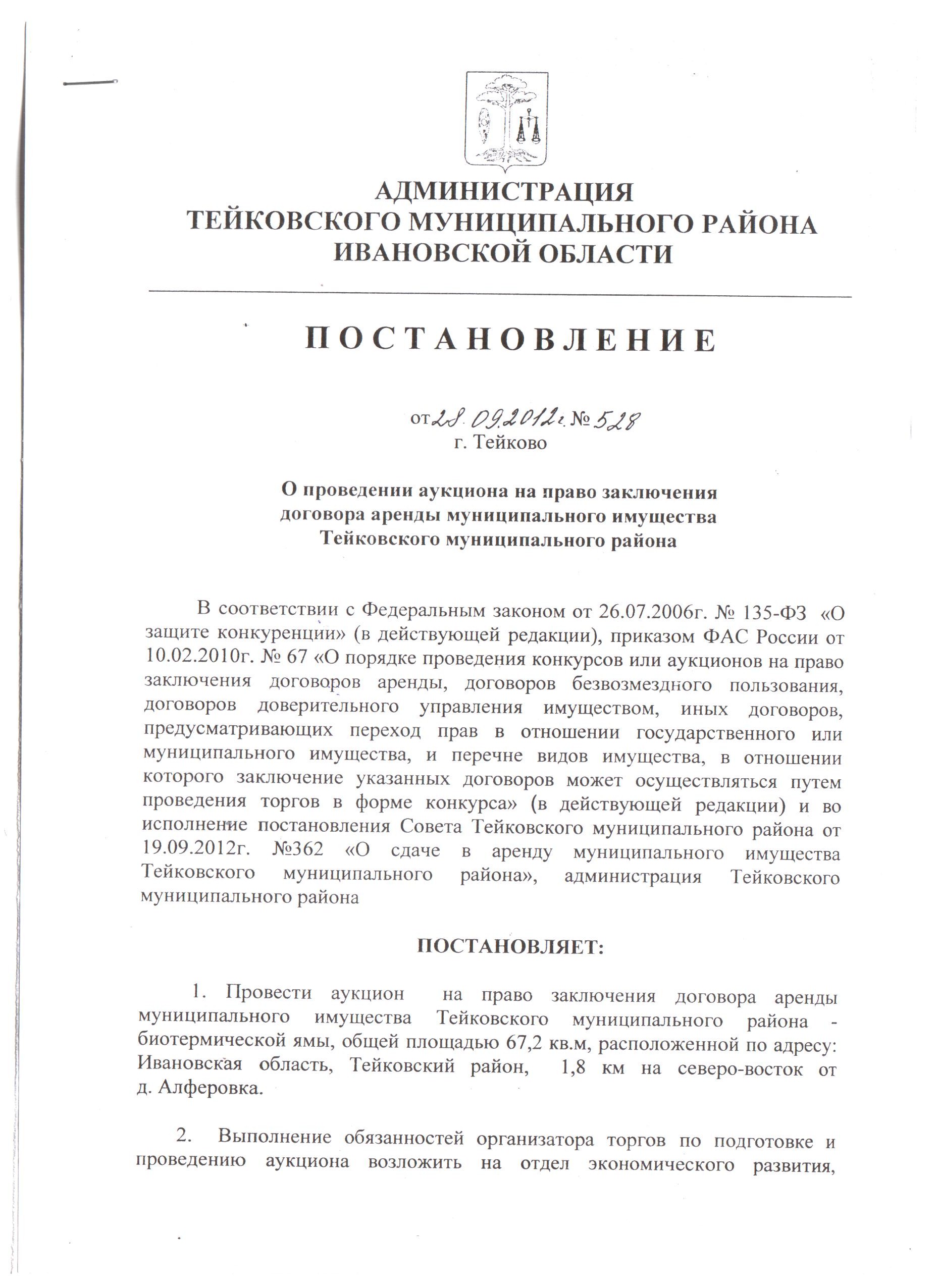 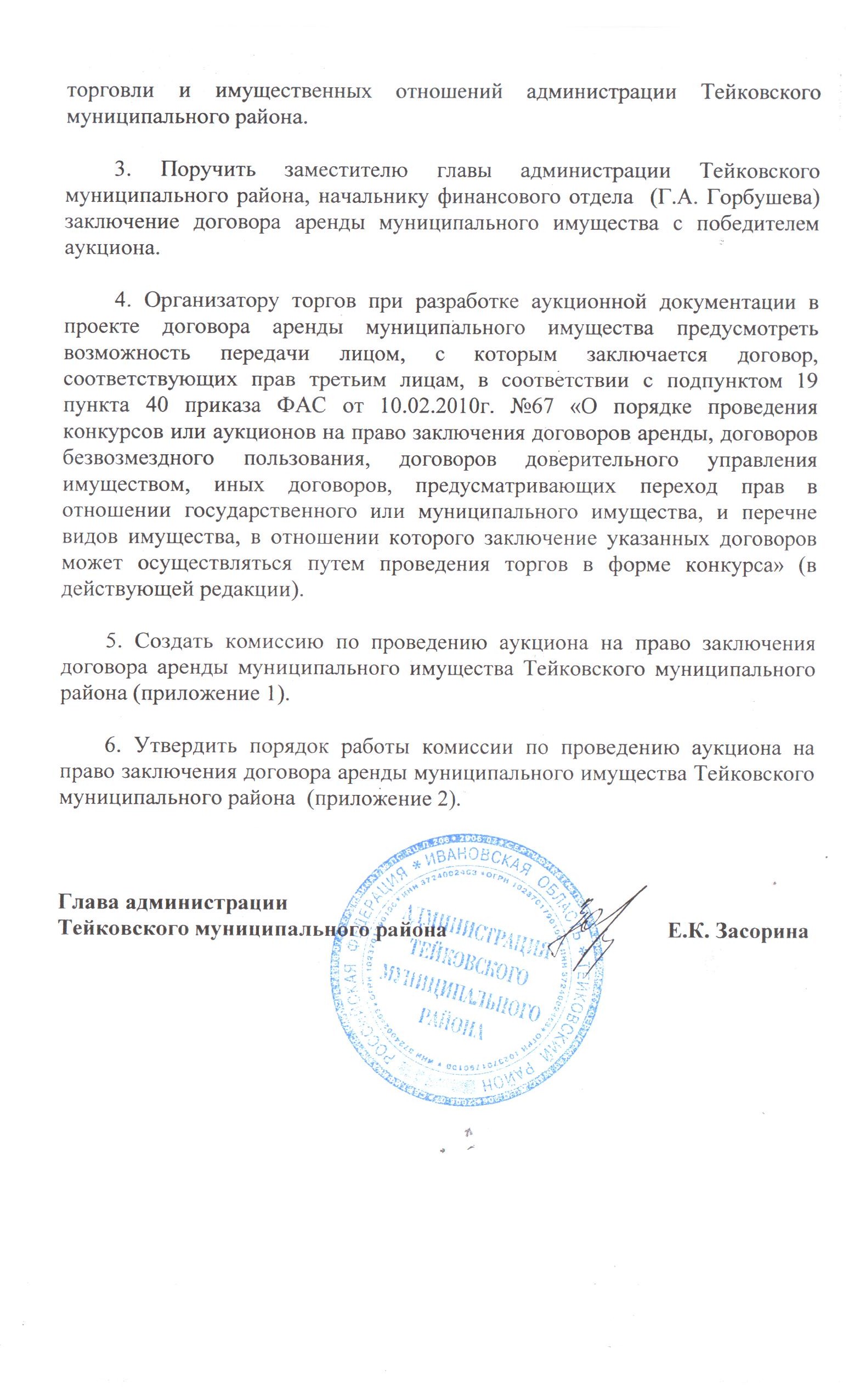 Приложение 1к постановлению администрацииТейковского муниципального районаот    28.09.2012г.  № 528Комиссия по проведению аукциона на право заключения договора аренды  муниципального имущества Тейковского муниципального районаПредседатель комиссии:Члены комиссии:Приложение 2к постановлению  администрацииТейковского муниципального районаот    28.09.2012г.  № 528Порядок работы комиссии по проведению аукциона на право заключения договора аренды муниципального имущества Тейковского муниципального районаНастоящий Порядок применяется при проведении аукциона на право заключения договора аренды муниципального имущества Тейковского муниципального района (далее по те ксту - аукцион).Настоящий Порядок определяет общий порядок организации работы комиссии по проведению аукциона на право заключения договора аренды муниципального имущества Тейковского муниципального района (далее по тексту – аукционная комиссия) и порядок принятия решений.В своей деятельности аукционная комиссия руководствуется законодательством Российской Федерации, приказом ФАС от 10.02.2010      № 67 «О порядке проведения конкурсов или аукционов на право заключения договоров аренды, договоров безвозмездного пользования, договоров доверительного управления имуществом, иных договоров, предусматривающих переход прав в отношении государственного или муниципального имущества, и перечне видов имущества, в отношении которого заключение указанных договоров может осуществляться путем проведения торгов в форме конкурса» (в действующей редакции), нормативными правовыми актами Тейковского муниципального района.Замена члена аукционной комиссии допускается только по решению организатора  аукциона.Аукционист выбирается из числа членов аукционной комиссии путем открытого голосования членов аукционной комиссии большинством голосов.Аукционной комиссией осуществляются рассмотрение заявок на участие в аукционе и отбор участников аукциона, ведение протокола рассмотрения заявок на участие в аукционе, протокола аукциона, протокола об отказе от заключения договора, протокола об отстранении заявителя или участника аукциона от участия в аукционе.Аукционная комиссия имеет право проводить свои заседания и принимать решения, если на заседании комиссии присутствует не менее пятидесяти процентов общего числа ее членов. Члены аукционной комиссии должны быть уведомлены о месте, дате и времени проведения заседания комиссии. Члены аукционной комиссии лично участвуют в заседаниях аукционной комиссии. Решения аукционной комиссии принимаются открытым голосованием простым большинством голосов членов аукционной комиссии, присутствующих на заседании. Каждый член аукционной комиссии имеет один голос.Решения аукционной комиссии оформляется протоколом, который подписывается всеми членами аукционной комиссии, присутствующими на заседании.Кубарева А.А.- заместитель  главы администрации Тейковского муниципального района, начальник  отдела                                                      экономического развития, торговли и имущественных    отношений.Горбушева Г.А.-  заместитель  главы администрации Тейковского муниципального района, начальник финансового отдела,заместитель  председателя комиссии;   Шегурова Г.В.- заместитель  главы администрации Тейковского муниципального района, начальник отдела сельского хозяйства, продовольствия и земельных отношений;Касаткина Е.М.- начальник юридического отдела;                                                Емельяненко Е.Н.- начальник отдела территориального планирования и градостроительной деятельности управления координации жилищно-коммунального, дорожного хозяйства и градостроительства.